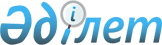 О создании рабочей группы для выработки предложений по доработке проекта Указа Президента Республики Казахстан "О Системе государственного планирования в Республике Казахстан"Распоряжение Премьер-Министра Республики Казахстан от 23 января 2009 года № 11-р
      В целях выработки предложений по доработке 
 проекта 
 Указа Президента Республики Казахстан "О Системе государственного планирования в Республике Казахстан":



      1. Создать рабочую группу в следующем составе:

Орынбаев                  - Заместитель Премьер-Министра



Ербол Турмаханович          Республики Казахстан, руководитель

Шаженова                  - ответственный секретарь Министерства



Дина Мэлсовна               экономики и бюджетного планирования



                            Республики Казахстан, заместитель



                            руководителя

Бабажанова                - директор Департамента методологии



Баян Ермековна              государственного планирования



                            Министерства экономики и бюджетного



                            планирования Республики Казахстан,



                            секретарь

Кусаинов                  - вице-министр экономики и бюджетного



Марат Апсеметович           планирования Республики Казахстан

Абылкасымова              - заместитель заведующего Центром



Мадина Ерасыловна           стратегических разработок и анализа



                            Администрации Президента Республики



                            Казахстан (по согласованию)

Сыздыков                  - заместитель заведующего Отделом



Эльдар Максутович           социально-экономического мониторинга



                            Администрации Президента Республики



                            Казахстан (по согласованию)

Краубаев                  - заведующий Отделом макроэкономического



Алихан Султанмуратович      анализа и программного мониторинга



                            Канцелярии Премьер-Министра Республики



                            Казахстан

Ешанкулов                 - эксперт Департамента подзаконных актов



Адилбек Еркинбекович        Министерства юстиции Республики



                            Казахстан

      2. Рабочей группе в срок до 15 февраля 2009 года выработать и внести в Правительство Республики Казахстан предложения по доработке проекта Указа Президента Республики Казахстан "О Системе государственного планирования в Республике Казахстан".



      3. Контроль за исполнением настоящего распоряжения возложить на Заместителя Премьер-Министра Республики Казахстан Орынбаева Е.Т.


      Премьер-Министр                            К. Масимов


					© 2012. РГП на ПХВ «Институт законодательства и правовой информации Республики Казахстан» Министерства юстиции Республики Казахстан
				